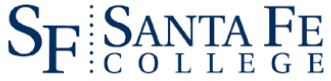 College SenateThe College Senate is one of the arms of the shared governance at Santa Fe College. The constituency of the Senate includes all part-time and full-time professional employees and faculty members. Santa Fe College provides some financial support to the Executive Council, but all initiatives of the College Senate are self-funded. The Executive Council is inviting you to consider making a big difference with a small contribution. The funds will be used for the good of the College and all the constituency groups of the College Senate. The priorities of the Executive Council are professional development, fostering professional excellence, and promoting a functional work environment. The “Friends of the Senate” account will be managed in a responsible and transparent manner. All expenditures will be approved by the Executive Council.For regular payroll deductions, please fill out the form below and forward it to Human Resources Benefit Office, RA-108. One-time donations can be made at the Cashier's office (F-26) by mentioning the donation is for the College Senate.I would like to participate in the Friends of College Senate payroll deduction plan. I agree to have $__________ withheld from my paycheck each pay period beginning on (Pay Date) _________________ and, if applicable, ending on (Pay Date) ___________________.______________________________					________________________Print Name								SF ID#______________________________					________________________Signature								Date